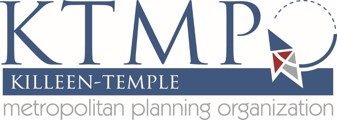 KILLEEN TEMPLE METROPOLITAN PLANNING ORGANIZATION (KTMPO)Bicycle and Pedestrian Advisory Committee (BPAC)Tuesday September 11, 20189:00 amCentral Texas Council of Governments (CTCOG)2180 North Main StreetBelton, TX 76513Voting Members PresentOthers PresentMeeting Minutes1. Call to Order: Chair Kara Escajeda called the meeting to order at 9:01 a.m.2. Public Comment: No comments were made from the public. 3. Staff Update: Air quality readings through the end of August were 75 parts per billion (ppb) at the Killeen and 70 ppb at the Temple station. 4. Action Item: Approval of July 10, 2018 BPAC Meeting Minutes. Vice Chair Brian Chandler made a motion to approve July 10, 2018 BPAC meeting minutes, seconded by Marlene Maciborski; the motion passed unanimously. 5. Action Item: Approval of Ft. Hood BPAC voting representative and alternate. Mike Anderson made a motion to approve Kristina Manning as the Ft. Hood representative to BPAC and Mario Perez as the Ft. Hood alternate, seconded by Vice Chair Brian Chandler; the motion passed unanimously.   6. Discussion and Action Item: Recommend BPAC priority ranking for 2045 MTP livability projects. John Weber stated that KTMPO held a call for projects for the updated 2045 MTP and received 27 livability projects. Each project will be scored using objective and subjective criteria with scoring taking place during the months of September and October. The reprioritization of projects will take place in November with allocations of funds scheduled for December. Mr. Weber presented BPAC with each project and asked for BPAC’s priority projects. The floor opened for discussion. During discussion, each BPAC member provided their own criteria in terms of bike/pedestrian projects. Items included enhanced safety, signage, community driven projects, identify destination and regional routes, gaps in the sidewalk networks, promoting complete streets and others. For the identification of BPAC priority routes, BPAC members decided to conduct an electronic vote to determine which routes are considered a priority for BPAC members. Each BPAC member will submit their top five projects to staff and whichever five projects receive the top votes will receive a certain amount of bonus points for those projects. Matt Bates made a motion to conduct an electronic vote for the BPAC priority routes as proposed, seconded by Vice Chair Brian Chandler; the motion passed unanimously.    7. Discussion Item: Regional bike share program update. John Weber provided an update on the bike share program that was discussed at the July 2018 BPAC meeting. Mr. Weber stated that the KTMPO staff is working on an ordinance for the local cities to use to develop a bike share program.   8. Discussion Item: Planning and Improving Bicycle/Pedestrian Community and Outreach Events. John Weber requested further feedback on bicycle/pedestrian community and outreach events that were discussed at the July 2018 BPAC meeting.  Another possible idea that was discussed was conducting a virtual 1k where people can download an app and participate in their own 1k marathon.  9. Member Comments: There were no member comments. 10. Discuss date, time, and agenda items for next meeting: The next meeting will be held on November 13, 2018 at 9:00 am. 11. Adjourn: The meeting adjourned at 9:58 a.m. These meeting minutes were approved by the BPAC members at their meeting on ___________________.____________________________				________________________________	Kara Escajeda, BPAC Chair					John Weber, Regional Planner		